ПРАВИТЕЛЬСТВО РОССИЙСКОЙ ФЕДЕРАЦИИПОСТАНОВЛЕНИЕот 23 апреля 2009 г. N 364О СТИПЕНДИЯХПРАВИТЕЛЬСТВА РОССИЙСКОЙ ФЕДЕРАЦИИ ДЛЯСТУДЕНТОВ, ОБУЧАЮЩИХСЯ ЗА СЧЕТ СРЕДСТВ ФЕДЕРАЛЬНОГОБЮДЖЕТА ПО ОЧНОЙ ФОРМЕ В ФЕДЕРАЛЬНЫХ ГОСУДАРСТВЕННЫХОБРАЗОВАТЕЛЬНЫХ ОРГАНИЗАЦИЯХ, ОСУЩЕСТВЛЯЮЩИХОБРАЗОВАТЕЛЬНУЮ ДЕЯТЕЛЬНОСТЬ ПО ОСНОВНЫМ ОБРАЗОВАТЕЛЬНЫМПРОГРАММАМ ВЫСШЕГО ОБРАЗОВАНИЯ И СРЕДНЕГОПРОФЕССИОНАЛЬНОГО ОБРАЗОВАНИЯПравительство Российской Федерации постановляет:1. Установить, что с 1 января 2009 г. стипендии Правительства Российской Федерации, учрежденные Постановлением Правительства Российской Федерации от 6 апреля 1995 г. N 309 "Об учреждении стипендий Правительства Российской Федерации для студентов государственных организаций, осуществляющих образовательную деятельность по основным образовательным программам высшего образования и среднего профессионального образования" (Собрание законодательства Российской Федерации, 1995, N 16, ст. 1417; 2001, N 1, ст. 130; N 32, ст. 3331; 2005, N 7, ст. 560), назначаются и выплачиваются студентам, обучающимся за счет средств федерального бюджета по очной форме в федеральных государственных организациях, осуществляющих образовательную деятельность по основным образовательным программам высшего образования и среднего профессионального образования, в следующих размерах:(в ред. Постановлений Правительства РФ от 15.10.2014 N 1054, от 05.02.2024 N 119)абзац утратил силу. - Постановление Правительства РФ от 05.02.2024 N 119;студентам федеральных государственных образовательных организаций, осуществляющих образовательную деятельность по основным образовательным программам высшего образования - 1440 рублей;(в ред. Постановления Правительства РФ от 15.10.2014 N 1054)студентам федеральных государственных организаций, осуществляющих образовательную деятельность по основным образовательным программам среднего профессионального образования - 840 рублей.(в ред. Постановления Правительства РФ от 15.10.2014 N 1054)2. Признать утратившим силу Постановление Правительства Российской Федерации от 14 июля 2006 г. N 430 "О специальных государственных стипендиях Правительства Российской Федерации для аспирантов и студентов, обучающихся в федеральных государственных образовательных учреждениях высшего и среднего профессионального образования" (Собрание законодательства Российской Федерации, 2006, N 30, ст. 3395).Председатель ПравительстваРоссийской ФедерацииВ.ПУТИНСписок изменяющих документов(в ред. Постановлений Правительства РФ от 15.10.2014 N 1054,от 05.02.2024 N 119)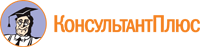 